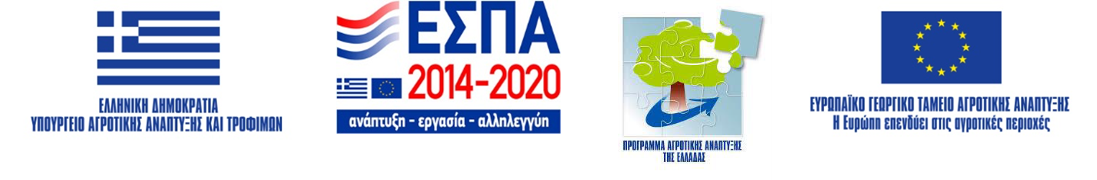 ΠΑΡΑΡΤΗΜΑ II: ΥΠΟΔΕΙΓΜΑ ΟΙΚΟΝΟΜΙΚΗΣ ΠΡΟΣΦΟΡΑΣΠρος:ΑΠΟΚΕΝΤΡΩΜΕΝΗ ΔΙΟΙΚΗΣΗ ΜΑΚΕΔΟΝΙΑΣ-ΘΡΑΚΗΣΔΑΣΑΡΧΕΙΟ ΚΙΛΚΙΣΟΙΚΟΝΟΜΙΚΗ ΠΡΟΣΦΟΡΑΣύμφωνα με τη αριθ. 68265/2022 Πρόσκληση εκδήλωσης ενδιαφέροντος για την Προμήθεια ενός (1) οχήματος ειδικού σκοπού  τύπου SUV, με κινητήρα βενζίνης ή πετρελαίου κυβισμού 900 – 1600  cc,  μετάδοσης κίνησης σε τέσσερις ή δύο τροχούς (4Χ4 ή 4Χ2), με πρόσθετο εξοπλισμό για τις ανάγκες του Δασαρχείου Κιλκίς (NUTS EL523), Η προσφερόμενη τιμή δεν θα πρέπει να ξεπερνά την προϋπολογισθείσα αξία άλλως η προσφορά απορρίπτεταιΗ παρούσα οικονομική προσφορά ισχύει μέχρι και εκατόν είκοσι (120) ημέρες από την επομένη της διενέργειας της πρόσκλησης εκδήλωσης ενδιαφέροντος.Δηλώνω ότι αποδέχομαι πλήρως και ανεπιφύλακτα όλους τους όρους της Πρόσκλησης Εκδήλωσης Ενδιαφέροντος.…………………………..(Τόπος) ……….…….(Ημερομηνία)                                                                                                                 Ο προσφέρων                                                                                                           (Σφραγίδα- Υπογραφή)ΠΕΡΙΓΡΑΦΗ ΕΙΔΩΝΤΙΜΗ ΜΟΝΑΔΑΣ ΧΩΡΙΣ ΦΠΑΤΙΜΗ ΜΟΝΑΔΑΣ ΜΕ ΦΠΑΤΙΜΗ ΜΟΝΑΔΑΣ ΜΕ ΦΠΑ ΚΑΙ ΤΕΛΗΣΥΝΟΛΟ ΓΙΑ ΤΟ ΟΧΗΜΑ ΚΑΙ ΤΟΝ ΕΙΔΙΚΟ ΠΡΟΣΘΕΤΟ ΕΞΟΠΛΙΣΜΟΣΥΝΟΛΟ ΓΙΑ ΤΟ ΟΧΗΜΑ ΚΑΙ ΤΟΝ ΕΙΔΙΚΟ ΠΡΟΣΘΕΤΟ ΕΞΟΠΛΙΣΜΟΣΥΝΟΛΟ ΠΡΟΫΠΟΛΟΓΙΣΘΕΙΣΑΣ ΑΞΙΑΣ ΧΩΡΙΣ ΦΠΑ18.156,60 €ΣΥΝΟΛΟ ΠΡΟΫΠΟΛΟΓΙΣΘΕΙΣΑΣ ΑΞΙΑΣ ΜΕ ΦΠΑ22.514,18 €